Publicado en Madrid el 23/12/2022 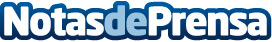 La Fed señala una relajación en las políticas de tasas de interés a medida que disminuye la inflación de EE.UU, según PhemexHay señales positivas para las criptomonedas, ya que la Fed insinúa un "suavizamiento" de los aumentos de las tasas de interésDatos de contacto:Patricia Campos MartínezJackelin Guzman 604827647Nota de prensa publicada en: https://www.notasdeprensa.es/la-fed-senala-una-relajacion-en-las-politicas_1 Categorias: Internacional Finanzas Consumo Criptomonedas-Blockchain http://www.notasdeprensa.es